.Start dance on main vocals.[1-8]	Step Right, Rock Back, Recover, Left Diagonal Shuffle, Cross Rock, Recover[9-16]	Chasse ¼ Right, Step Pivot ½ Turn, Left Lock Forward, Cross, Point.[17-24]	Kick & Point, Right Jazz Box, Chasse Right. Left Jazz Box[25-32]	Left Coaster Step, Step Forward, Pivot ½ Turn Left, Right Shuffle Forward, Step, Pivot ¼ Turn Right[33-40]	Cross Shuffle, Walk Right, Left, Kick Ball Step, Step, Touch[41-48]	Chasse ¼ Left, Full Turn, Right Mambo Step, Step Back Touch[49-56]	Side Rock Cross, Step, Touch, Kick & Touch. Touch Out-In[57-64]	Sailor ¼ Turn Left, Step Forward, Pivot ¼ Turn Left, Right Cross Shuffle, Step, Touch. Side Step, CloseStart dance again.TAG:-At the end of walls 1, 3 and 5 the same 16 count tag is danced.At the end of walls 3&5 it is danced twice.All will become clear when you hear the music and are familiar with the sequences of dance steps.TAG 	At the end of walls 1,3 and 5[1-8]	Cross Rock Chasse x2[9-16]	Rock Forward, Recover, Right Coaster Step, Out Left, Out Right, Clap, Hip Bumps1-2        Rock forward onto right. Recover weight onto left.7-8	Bump hips right, left. (with attitude!!!!)Have fun!!!!Contact Email: robertmlindsay@hotmail.com.Smoochin'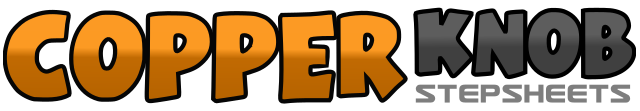 .......Count:64Wall:4Level:Intermediate.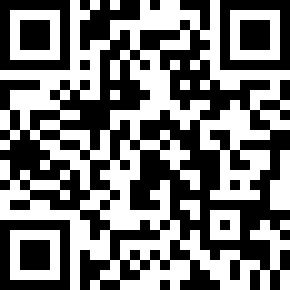 Choreographer:Robert Lindsay (UK) - June 2012Robert Lindsay (UK) - June 2012Robert Lindsay (UK) - June 2012Robert Lindsay (UK) - June 2012Robert Lindsay (UK) - June 2012.Music:Kissin' In the Backrow of the Movies - Barbados : (iTunes)Kissin' In the Backrow of the Movies - Barbados : (iTunes)Kissin' In the Backrow of the Movies - Barbados : (iTunes)Kissin' In the Backrow of the Movies - Barbados : (iTunes)Kissin' In the Backrow of the Movies - Barbados : (iTunes)........1Step right to right side.2-3Rock back on left behind right. Recover weight onto right.4&5Step left diagonally left. Step right beside left. Step left diagonally left.6-7Rock right over in front of  left. Recover weight onto left.8&1Step right to right side. Step left beside right. Step right ¼ turn right. (3)2-3Step forward on left. Pivot ½ turn right. (9)4&5Step forward on left. Lock right behind left. Step forward left.6-7Cross right over left. Point left toe to left side.8&1Kick left foot forward. Step left beside right. Point right toe to right side. (9)2-3Cross step right over left. Step back on left.4&5Step right to right side. Step left beside right. Step right to right side.6-7Cross step left over right. Step back on right. (9)8&1Step back onto left. Step right beside left. Step forward onto left.2-3Step forward onto right. Pivot ½ turn left. (3)4&5Step forward onto right. Step left beside right. Step forward right.6-7Step forward onto left. Pivot ¼ turn right. (6)8&1Cross step left over in front of right. Step right beside left. Cross step left over in front of right.2-3Walk forward right. Walk forward left. (on the diagonal) (6)4&5Kick right foot forward. Step down onto right. Step left foot forward.6-7Step forward onto right. Touch left beside right.8&1Step left to left side. (Squaring up to wall) (6) Step right beside left. Step left ¼ turn left. (3)2-3Turning ½ turn left, step back on right. (9) Turning ½ turn left. Step forward left. (3)4&5Right mambo step forward. Take weight back onto left. Step back onto right.6-7Step back onto left. Touch right beside left. (3)8&1Rock right to right side. Recover weight onto left. Cross right over in front of left.2-3Step left to left side. Touch right beside left4&5Kick right foot forward. Step down onto right foot. Point left toe to left side.6-7Touch  left toe beside right. Touch left toe to left side. (3)8&1Turning ¼ turn left, step left behind right. Step right beside left, Step left foot slightly forward. (12)2-3Step forward onto right. Pivot ¼ turn left. (9)4&5Cross right over in front of left. Step left beside right. Cross right over in front of left.6-7Step left to left side. Touch right beside left.8&Step right to right side. Close left to right.1-2Cross right over left. Recover weight onto left.3&4Step right to right. Step left beside right. Step right to right.5-6Cross left over right. Recover weight onto right.7&8Step left to left. Step right beside left. Step left to left.3&4Step back onto right. Step left beside right. Step forward on right.&5-6Step left out to left side. Step right out to right side. Clap.